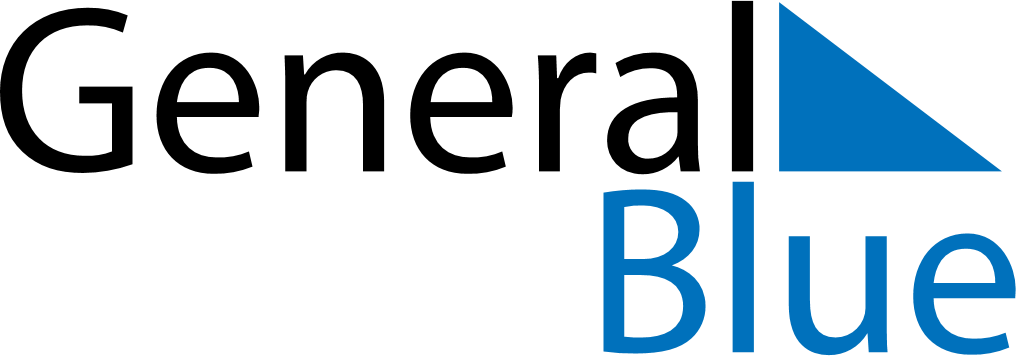 June 2018June 2018June 2018June 2018PeruPeruPeruSundayMondayTuesdayWednesdayThursdayFridayFridaySaturday11234567889101112131415151617181920212222232425262728292930Saints Peter and PaulSaints Peter and Paul